St. Joseph Parish – Galloway182590 County Rd C, Wittenberg, WI 54499 Church Social Hall/CCD 715-454-6432 * Church Office & Rectory 715-454-6431stjosephchurchgalloway@gmail.com * www.stjosephgalloway.com Hello Religious Ed Families!							February 3, 2021This year is just flying by!! Lent begins in just 2 weeks! Which means we will be having Mass on February 17th, Ash Wednesday, at 7 pm. Please plan to attend Mass with your child(ren). Some reminders of our Lenten Regulations: The season of Lent begins on Ash Wednesday, February 17. Lenten regulations are as follows: 1. Catholics who have celebrated their 14th birthday are to abstain from meat on Ash Wednesday, all Fridays in Lent, and Good Friday. 2. In addition to abstaining from meat, Catholics who have celebrated their 18th birthday, until they celebrate their 59th birthday, are to fast on Ash Wednesday and Good Friday. Those who are bound to this regulation may eat only one full meal. Two smaller meals are permitted if necessary to maintain strength according to one’s needs, but eating solid foods between meals is not permitted.There are Lenten supplies available on the table in the foyer. Mite boxes will be handed out to students next week. Rice Bowls, one per family, are attached to this letter.  A refresher on how these are used: The mite boxes, coming home next week, are to be used by each student. The rice bowl is for the family. A good way to use them is if someone gives up candy or soda (or insert any other thing) for Lent, each day they could put the amount they would have spent on that treat into the box. Or as a family they can put money in weekly as a reminder of the people that are living less fortunate lives. These donations are then sent in after Easter. The mite box donations go to the Missionary Childhood Association which helps finance about 3,000 projects per year worldwide. The rice bowl donations help Catholic Relief Services which as part of the universal mission of the Catholic Church, they work with local, national and international Catholic institutions and structures, as well as other organizations, to assist people on the basis of need, not creed, race or nationality.At Home Suggested Lenten Practices Beginning on Ash Wednesday and continuing through all forty days of Lent, sign up to receive a daily email with a short video to help you connect in a stronger way with Jesus. 1. Sign up for Bishop Barron’s daily Lenten reflections www.lentreflections.com or 2. Sign up for “Best Lent Ever” with Matthew Kelly at www.dynamiccatholic.com/bestlentever Choose a Prayer Card for Lent in order to “Go Deeper” in your relationship with Jesus and your understanding of the prayer. Visit diolc.org/deeper for adult resources and diolc.org/prayer for children and young people resources.We will be holding our Lenten study each week after Sunday morning Mass in the dining/social hall. This study will be A Biblical Walk Through the Mass: Understanding What We Say and Do in The Liturgy. We started it last year but had to stop once things shut down. Those that had attended last year have great things to say about the study so we are going to start from the beginning again. We will be starting February 21st after the 8:30 am Mass. Refreshments will be served and we can spread out to allow social distancing. Please join us! Some kid’s envelopes are still in the foyer of the church. Please pick them up as soon as possible. We will end class with a Divine Mercy Chaplet at 7:20 p.m. next week, Feb 10th. Please come early to pick up your child and say the Chaplet with us. Beginning February 24th, we will be doing the Stations of the Cross at 7:10. Again, we would love if you could join us! There is plenty of room in the overflow area by the piano. Any questions, you can contact me at 715-454-7060 (home), 715-573-0430 (cell), Facebook (messenger) or stjoseph4faith@gmail.com. God Bless, Mary UttechtFebruary	10	Class February	17	Class – Ash Wednesday, Mass 7 pmFebruary	24	Class – Stations of the CrossMarch	3	Class – Stations of the CrossMarch	10	Class – Stations of the CrossMarch 	17 	Class – Stations of the CrossMarch 	19 – St. Joseph Feast Day - 6 pm MassMarch 	24	Class – Stations of the CrossMarch 	31 NO CLASS, Holy WeekApril 	7	Class – Stations of the CrossApril 	12 – Easter Sunday Mass 8:30 amApril 	14 	Class April	18 - 1st grade parents meet after 8:30 am MassApril	21 	ClassApril 	28	ClassMay 1 – First Communion Rehearsal 9 amMay 2 – First Communion Mass 8:30 amMay 9 – May Crowning Mass 8:30 am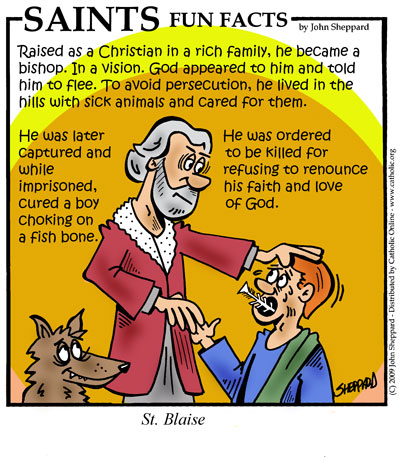 